9 класс                                                                                                                           Дата________Урок 3.  Тема «Галогены»Цель урока: к окончанию урока обучающиеся- повторят свойства неметаллов;- систематизируют и углубят знания о строении неметаллов и свойствах простых веществ неметаллов на примере элементов VII A –группы;- углубят знания о галогенах на основании их сравнительной характеристики;- изучат физические и химические свойствах галогенов;- будут применять полученные знания на практике.Задачи:1.Образовательные:Способствовать формированию знаний о строении атомов, физических и химических свойствах галогенов как типичных неметаллов. 2. Развивающие:Продолжить развитие элементов информационной компетентности обучающихся, проявляющейся в умении получения и обработки информации из различных информационных источников для решения учебных задач. Развитие критического мышления, способности к рефлексии; продолжить развитие умений выбора собственной траектории обучения, принятия на себя ответственности за получаемое образование; умения анализироватьПродолжить умение  характеризовать строение атомов элементов неметаллов, определять степень окисления атомов элементов, составлять уравнения химических реакций.3.Воспитательные:Создавать условия для формирования навыков устной и письменной речи, воспитание культуры поведения, общения и культуры умственного труда.Тип урока: изучение нового материала с сочетанием фронтального, парного и индивидуального вида работы учащихся.Оборудование:Периодическая система Д.И.Менделеева, карточки- задания.Ход урока:ПРИЛОЖЕНИЕ 1Тест [1].1. Ковкость.2. Существование аллотропных видоизменений.3. Металлический блеск.4. Газообразное агрегатное состояние.5. Могут быть и окислителями и восстановителями.6. Пластичность.7. Низкая температура кипения.8. Хорошая электропроводность.9. Большой радиус атома.10. Молекулярная кристаллическая решетка.11. Атомная кристаллическая решетка.12. Хорошая теплопроводность.13. Ковалентная неполярная связь в молекуле.14. Восстановители.15. Содержат от 4 до 8 электронов на внешнем уровне.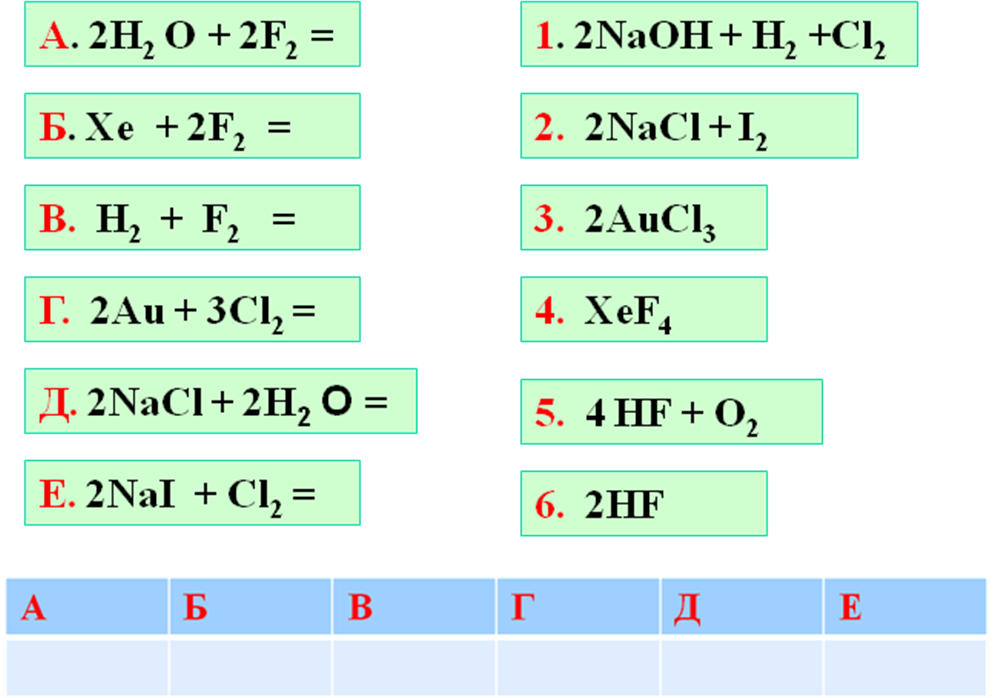 Химическое лото.Клетки поля лото:Карточки:Лицевая сторона Обратная сторонаЭтапы урокаСодержаниеОрганизационно -мотивационныйСоздание положительных эмоций и проверка готовности обучающихся к уроку.Обучающие отгадывают слова, которые записываются на доске. ГАЗООБРАЗНОЕ агрегатное состояние хлора?АСТАТ - элемент №85ЛЕГКИЙ водород – это самый …. газОКИСЛИТЕЛЬ фтор – это самый сильный …ГОРЕНИЕ - реакции соединения с кислородом с выделением тепла и света?ЕВРОПИЙ - элемент, названный в честь части светаНЕМЕТАЛЛЫ-  к какой группе относят элементы 4 – 8 группы.По первым буквам определяется тема урокаПроверка домашнего задания и актуализация знанийТестирование: 1 вариант - выписывает номера утверждений, характеризующих свойства неметаллов, 2 вариант – металлов.Приложение1Изучение нового материалаГалогены в периодической системе ХЭ.– «Рождающие соли»Где еще в быту мы сталкиваемся с названиями галогенов?С другим галогеном – бромом - вы не сталкивались. Но его соединения могут быть вам знакомы. Например, бромид серебра(1). Это соединение желтоватого цвета содержится на фотопленке и фотобумаге.С четвертым галогеном – фтором вы не встречались. А соединения фтора, называемые фреонами, входят в состав хладагентов домашних холодильников. Помимо этого, фторид олова(II) входит в состав зубных паст.С ним никогда вы точно не встречались. Этот галоген – короткоживущий радиоактивный элемент.Строение атомов галогенов.Физические и химические свойства (работа с учебником §3, с.16-17), запись в тетрадиКак изменяется химическая активность галогенов в группе?ЗакреплениеЗадание: соотнести начало и конец уравнений реакций (карточки)Задача: Вычислите объем хлора (н.у.), который потребуется для вытеснения всего иода из 300г 15% раствора иодида калия. Вычислите количество вещества новой соли, которое при этом образуется.Подведение итоговИ нтересные фактыТ ерминыО ценкаГ лавный выводРефлексия«Гора знаний»Домашнее задание§3, № 6,9F2Cl2Br2I2РазрушающийВ его атмосфере горят железо и сурьмаБурыйСильный окислитель, может быть и восстановителемЖелто – зеленыйАтом содержит 3 энергетических уровняТвердыйЯдовитый газПластичный7 электронов на внешнем уровнеХорошая теплопроводностьЛетучийМожно резать ножомГаз, не сжижается при обычной температуреИонная кристаллическая решеткаMr = 19